INDICAÇÃO Nº 4862/2017Sugere ao Poder Executivo Municipal que proceda a instalação de fechaduras nas portas dos sanitários da Praça Coronel Luís Alves no Centro.  (A).Excelentíssimo Senhor Prefeito Municipal, Nos termos do Art. 108 do Regimento Interno desta Casa de Leis, dirijo-me a Vossa Excelência para sugerir ao setor competente que proceda a instalação de fechaduras nas portas dos sanitários da Praça Coronel Luís Alves no Centro.  Justificativa:Fomos procurados por munícipes solicitando essa providencia, pois segundo eles as portas dos sanitários estão sem fechaduras causando constrangimentos e insegurança aos usuários.Plenário “Dr. Tancredo Neves”, em 24 de Maio de 2017.José Luís Fornasari                                                  “Joi Fornasari”Solidariedade                                                    - Vereador -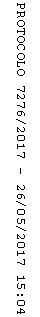 